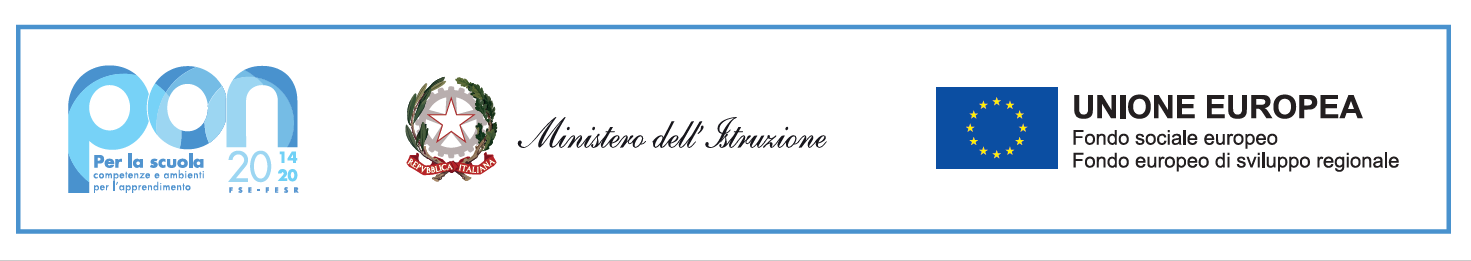 Allegato 2 – TABELLA VALUTAZIONE TITOLICONSIGLIO DI ISTITUTO 03/12/2018   DELIBERA N. 6(compilare la sezione di interesse)CRITERI DI SELEZIONE PERSONALE INTERNO PER PON FSE E FESR:  DOCENTICRITERI DI SELEZIONE ESPERTI ESTERNI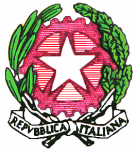 ISTITUTO COMPRENSIVO “SAMPIERDARENA”  Piazza Monastero 6, GENOVA   Tel. 010 - 936389  -  fax  010 - 2344335 GEIC85100E@ISTRUZIONE.IT - GEIC85100E@PEC.ISTRUZIONE.IT WWW.ICSAMPIERDARENA.EDU.IT   -   C.F. 95159930106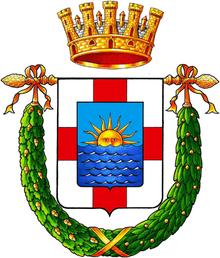 Fondo Sociale Europeo (FSE). Programma Operativo Complementare “Per la scuola, competenze e ambienti per l’apprendimento” 2014-2020. Asse I – Istruzione – Obiettivi Specifici 10.1, 10.2 e 10.3 – Azioni 10.1.1, 10.2.2 e 10.3.1. Avviso pubblico prot. n. 9707 del 27/04/2021;Fondo Sociale Europeo (FSE). Programma Operativo Complementare “Per la scuola, competenze e ambienti per l’apprendimento” 2014-2020. Asse I – Istruzione – Obiettivi Specifici 10.1, 10.2 e 10.3 – Azioni 10.1.1, 10.2.2 e 10.3.1. Avviso pubblico prot. n. 9707 del 27/04/2021;Fondo Sociale Europeo (FSE). Programma Operativo Complementare “Per la scuola, competenze e ambienti per l’apprendimento” 2014-2020. Asse I – Istruzione – Obiettivi Specifici 10.1, 10.2 e 10.3 – Azioni 10.1.1, 10.2.2 e 10.3.1. Avviso pubblico prot. n. 9707 del 27/04/2021;Fondo Sociale Europeo (FSE). Programma Operativo Complementare “Per la scuola, competenze e ambienti per l’apprendimento” 2014-2020. Asse I – Istruzione – Obiettivi Specifici 10.1, 10.2 e 10.3 – Azioni 10.1.1, 10.2.2 e 10.3.1. Avviso pubblico prot. n. 9707 del 27/04/2021;Fondo Sociale Europeo (FSE). Programma Operativo Complementare “Per la scuola, competenze e ambienti per l’apprendimento” 2014-2020. Asse I – Istruzione – Obiettivi Specifici 10.1, 10.2 e 10.3 – Azioni 10.1.1, 10.2.2 e 10.3.1. Avviso pubblico prot. n. 9707 del 27/04/2021;Fondo Sociale Europeo (FSE). Programma Operativo Complementare “Per la scuola, competenze e ambienti per l’apprendimento” 2014-2020. Asse I – Istruzione – Obiettivi Specifici 10.1, 10.2 e 10.3 – Azioni 10.1.1, 10.2.2 e 10.3.1. Avviso pubblico prot. n. 9707 del 27/04/2021;SOTTOAZIONECODICE PROGETTOAUTORIZZAZIONETITOLO PROGETTOCUP10.2.2A10.2.2A-FDRPOC-LI-2021-4AOODGEFID – 19225   del 02/07/2021Sii quello che sei (J. Lennon)I33D21001540007REQUISITI DI ACCESSOTITOLI VALUTABILI1. Docenti della disciplina destinatari di incarico a tempo indeterminatoin subordine Docenti della disciplina destinatari di assegnazione provvisoria/utilizzazioneDocenti della disciplina destinatari di contratto a tempo determinato con contratto fino al 31 agosto o in mancanza fino al 30 giugnoRequisiti: Laurea e abilitazione pertinenti all’incarico da ricoprire;Adeguata conoscenza dell’uso del computer per la gestione on-line del proprio percorso formativoIn assenza di candidature di docenti della disciplina:Docenti di qualsiasi disciplina destinatari di incarico a tempo indeterminato;in subordine Docenti di qualsiasi disciplina destinatari di assegnazione provvisoria/utilizzazione Docenti di qualsiasi disciplina destinatari di contratto a tempo determinato con contratto fino al 31 agosto Requisiti:Laurea e abilitazione all’insegnamento; di qualsiasi disciplina;Adeguata conoscenza dell’uso del computer per la gestione on-line del proprio percorso formativoLaurea (vecchio ordinamento- quinquennale)Laurea/ lauree triennale;Diploma di Maturità;Altri titoli di studio (abilitazioni, corsi di perfezionamento, dottorati di ricerca, master, specializzazioni) pertinenti all’incarico da ricoprire;Pubblicazioni pertinenti all’incarico da ricoprire;Certificazioni informatiche (ECDL CORE, EXPERT, MASTER);Certificazione EPICTEsperienze in progetti PON FSE in qualità di esperto; Esperienze in progetti PON FSE in qualità di tutor;Incarichi in progetti PON FSE e FESR (Facilitatore, valutatore, membro GOP, collaudatore, ecc…) Incarico di Funzione StrumentaleAltri incarichi di tutoraggio/docenza in progetti a carattere nazionale;Esperienze relative all’incarico da ricoprire;Anni di docenza nella disciplina pertinente all’incarico da ricoprire;Anni di docenza in discipline diverse da quella pertinente all’incarico da ricoprire;corsi di aggiornamento pertinenti all’incarico da ricoprire        (durata minima ore 12).  Tabella valutazione titoli TUTOR/REFERENTE VALUTAZIONE / FIGURA AGGIUNTIVA / ESPERTOTabella valutazione titoli TUTOR/REFERENTE VALUTAZIONE / FIGURA AGGIUNTIVA / ESPERTOTabella valutazione titoli TUTOR/REFERENTE VALUTAZIONE / FIGURA AGGIUNTIVA / ESPERTOTabella valutazione titoli TUTOR/REFERENTE VALUTAZIONE / FIGURA AGGIUNTIVA / ESPERTOTITOLIPUNTIA cura del candidatoA cura dell’UfficioLaurea vecchio ordinamento quinquennale o specialisticaVotazione fino a 90/110                                                    Da 91/110 a 100/110  Da 101/110 a 110/110 110/110 e lode                                                                      punti 7punti 7,50                                                 punti 8,50punti 9Max punti 9punti ____________________________Laurea triennaleVotazione fino a 90/110                                                   Da 91/110 a 100/110                                                        Da 101/110 a 110/110   110/110 e lode   SI VALUTA SOLO IL TITOLO SUPERIOREpunti 3punti 3,50punti 4,50punti 5Max punti 5           punti____________________________Altra Laurea in aggiunta (max 2)                                   punti 2Max punti 4            punti _____________________________Diploma di Scuola Secondaria che                                consente l’iscrizione a corso universitariopunti 2Max punti 2            punti_____________________________Abilitazioni, dottorati di ricerca, master, specializzazioni, perfezionamenti, pertinenti all’incarico da ricoprire  punti 1 per titoloMax punti 5           punti_____________________________Pubblicazioni pertinenti l’incarico da ricoprire          punti 0,5 per pubblicazioneMax 3 puntipunti_____________________________Certificazioni informaticheECDLECDL SPECIALIZED                                                                                                                                             punti 2punti 3Max punti 5            punti_____________ _________________Certificazioni universitarie                                              EPICT                                                                  punti 5Max punti 5            punti ______________________________Corsi di aggiornamento/formazione pertinenti l’incarico da ricoprire(durata minima 12 ore)punti 0,5 per corsoMax punti 5 punti _____________________________Anni di insegnamento (T.I./T.D. ) nella  disciplina pertinente all’incarico da ricoprirepunti 0,2 per ogni annoMax punti 5            punti_____________________________Anni di insegnamento (T.I./T.D. ) in                              discipline diverse dall’incarico da ricoprirepunti 0,1 per ogni annoMax punti 5            punti ____________________________Tutor                                                                                    punti 1,5 per ogni esperienza valida Max punti 9                                                       punti ____________________________Esperto                                                                                punti 3 per ogni esperienza valida   Max punti 18                                               punti ___________________________Altri incarichi nei PON FSE e FESR                                  punti 0,5 per ogni esperienza validaMax punti 5             punti ____________________________Incarico Funzione Strumentale                                       punti 0,5 per incaricoMax 5 puntipunti____________________________Esperienze dichiarate di tutoraggio/docenza                       in progetti a carattere nazionale   punti 1 per ogni esperienza validaMax punti 5             punti___________________________Esperienze relative all’incarico da ricoprire di  durata non inferiore a 12 ore                                            punti 0,5 per ogni esperienza valida                            Max punti 5               punti___________________________Max 100 punti – a parità di punteggio precede il minore per etàMax 100 punti – a parità di punteggio precede il minore per etàMax 100 punti – a parità di punteggio precede il minore per etàMax 100 punti – a parità di punteggio precede il minore per etàTABELLA DI VALUTAZIONE PER LA SELEZIONE DEL PERSONALE INTERNO ATA ASSISTENTI AMMINISTRATIVI E COLLABORATORI SCOLASTICITABELLA DI VALUTAZIONE PER LA SELEZIONE DEL PERSONALE INTERNO ATA ASSISTENTI AMMINISTRATIVI E COLLABORATORI SCOLASTICITABELLA DI VALUTAZIONE PER LA SELEZIONE DEL PERSONALE INTERNO ATA ASSISTENTI AMMINISTRATIVI E COLLABORATORI SCOLASTICITABELLA DI VALUTAZIONE PER LA SELEZIONE DEL PERSONALE INTERNO ATA ASSISTENTI AMMINISTRATIVI E COLLABORATORI SCOLASTICITITOLIPUNTIA cura del candidatoA cura dell’UfficioDiploma di scuola secondaria di I grado6 puntipunti___________________________Corsi di formazione afferenti l’incarico 2 punti Max 10 puntipunti___________________________Corsi di formazione afferenti l’incarico 1 punto Max 5 puntipunti___________________________Patente ECDL2 puntipunti___________________________Competenze informatiche certificate superiore a quello di alfabetizzazione (fortic B/C o altro)3 punti Max 6 puntipunti___________________________Esperienza lavorativa in precedenti progetti PON5 punti Max 25 puntipunti___________________________Esperienza lavorativa in precedenti progetti contrattazione integrativa2 punti Max 10 puntipunti___________________________Anni di servizio1 punto Max 15 puntipunti___________________________Collaborazione con il DSGA in progetti vari1 punto Max 3 puntipunti___________________________Incarico specifico ex art. 473 punti Max 18 puntipunti___________________________Max 100 punti – a parità di punteggio precede il minore per etàMax 100 punti – a parità di punteggio precede il minore per etàMax 100 punti – a parità di punteggio precede il minore per etàMax 100 punti – a parità di punteggio precede il minore per etàTITOLIPUNTIA cura dell’EspertoA cura dell’UfficioLaurea magistralecon votazione fino a 80/110con votazione da 81/110 a 90/110con votazione a 91/110 a 100/110con votazione da 101/110 a 110/110con votazione di 110/110 e lodePunti 6,00Punti 7,00Punti 8,00Punti 9,00Punti 10,00(si valuta solo il titolo superiore)Laurea triennalecon votazione fino a 80/110con votazione da 81/110 a 90/110con votazione da 91/110 a 100/110con votazione da 101/110 a 110/110con votazione di 110/110 e lodePunti 6,00Punti 7,00Punti 8,00Punti 9,00Punti 10,00(si valuta solo il titolo superiore)Altri titoli culturali e professionali relativi al settore di pertinenza (abilitazione all’insegnamento, altra laurea magistrale, perfezionamento di durata annuale e conseguito presso le università, master e dottorato di ricerca)Punti 1 abilitazionePunto 1 per ogni corso di perfezionamentoPunto 1 per ogni masterPunto 1 per ogni dottorato di ricercaPunto 1 per altra laurea Max 20 puntiCertificazioni informatiche e/o competenze documentabili per la gestione della piattaforma e-learning nell’uso delle TIC in ambito didattico.Esaminatore AICAPunti 2 per conseguimento patente ECDLConseguimento ECDL livello avanzato Microsoft Mos Specialist Punti 2 per ogni modulo Punti 10 per Esaminatore AICAMax 20 puntiEsperienze di lavoro nel settore e nella tipologia di pertinenza:Docenza progetti PON attinenti il moduloPunti 2 per ogni esperienzaMax 10 puntiDocenza universitaria  attinente il moduloPunti 2 per ogni annoMax 10 puntiPubblicazioni con ISBN attinenti al  moduloPunti 2 per ogni pubblicazioneMax 10 puntiN.B. A parità di punteggio sarà data la precedenza in base al criterio dell’età, come da procedure concorsuali.Nell’eventualità si intenda partecipare a più moduli, il candidato deve allegare tante griglie di autovalutazione (Allegato 2) quanti sono i moduli prescelti.N.B. A parità di punteggio sarà data la precedenza in base al criterio dell’età, come da procedure concorsuali.Nell’eventualità si intenda partecipare a più moduli, il candidato deve allegare tante griglie di autovalutazione (Allegato 2) quanti sono i moduli prescelti.N.B. A parità di punteggio sarà data la precedenza in base al criterio dell’età, come da procedure concorsuali.Nell’eventualità si intenda partecipare a più moduli, il candidato deve allegare tante griglie di autovalutazione (Allegato 2) quanti sono i moduli prescelti.N.B. A parità di punteggio sarà data la precedenza in base al criterio dell’età, come da procedure concorsuali.Nell’eventualità si intenda partecipare a più moduli, il candidato deve allegare tante griglie di autovalutazione (Allegato 2) quanti sono i moduli prescelti.